SREDA, 1.4.2020Hitro se poglej v ogledalo, ker so ti zrasli brki..HA HA HA HAHA!! Prvi april! 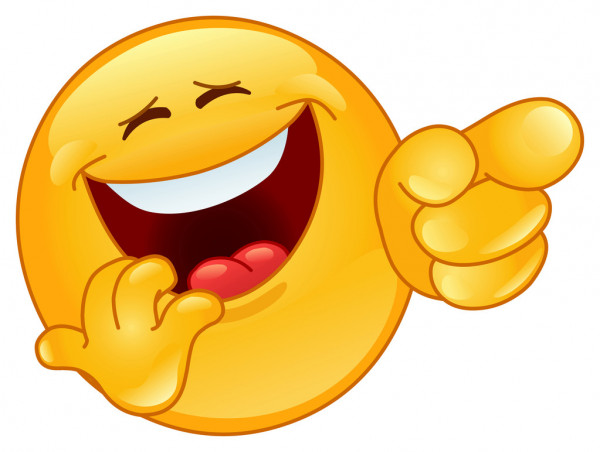 Ja, ja kljub smešnemu dnevu te čakajo resne naloge. SLOVENŠČINAZO/48   Glas in črka DDANES DELAM DOBRA DELA. – Ugotovi, na kateri glas se pričnejo vse besede. Poišči tudi ti vsaj 10 besed s tem glasom ( med, dim,...). Črka D je kot napet lok, zato boš brez težav narisal mavrično črko v BZ in narisal/napisal 5 besed.
Reši tudi naloge v ZO.MATEMATIKAZV/54,55   Trinajst, štirinajst, petnajstVaja dela mojstra, mojster pa vajo. Zato te čaka nekaj nalog za preštevanje, barvanje in dopolnjevanje števil do 15. Po dobri vaji, ne pozabi na malo miganja.GLASBENA UMETNOST IN ŠPORT Danes lahko združiš oba predmeta. Pojdi na sprehod, glasno zavriskaj in zapoj. Igraj se glasbene kipe, seveda k igri povabi domače. Izberi najljubšo glasbo, pleši, rajaj in uživaj.DOPOLNILNI POUKZ nekom od domačih se igraj hitro ustno seštevanje in odštevanje v obsegu do 10.Še ti se preizkusi v vlogi učitelja in sprašuj račune, tako kot smo se igrali v šoli.Če narobe odgovori, pa seveda popravca dobi.